Mustaruudin Pohjoismaiden mestaruus 26. - 28.7.2019Jämjö SPK Kättilsboda 105 37374 Jämjö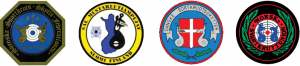 Merkitse kaikki lajisi, täytä myös replika/originaali ja kaliberitiedot sekä mahdollinen ampujainillallinen. Laske yhteissumma, ja merkitse se loppuun Yhteensä –kohtaan.Ilmoittautumiset 2.6.19 mennessä sähköpostilla osoitteeseen: jukka.paarnila@poppankki.fiLajit 101 ja 102 ovat esittelylajeja (ks. tarkemmin Nordicinfo2019 –lomake)Ilmoittautumiset viimeistään 2.6.2019 sähköpostilla osoitteeseen jukka.paarnila@poppankki.fi   Ampujainliitto laskuttaa kilpailijoita kisojen jälkeen osallistumismaksut.NimiNimiOsoiteOsoiteEmailEmailMAA:MAA:MAA:No.EventEventá hintaRROCal.SEKSEKIlmoittautumismaksuIlmoittautumismaksu150,00 SEK	150	1501MiqueletMiquelet100,00 SEK2MaximilianMaximilian100,00 SEK3Minie	Minie	100,00 SEK4WhitworthWhitworth100,00 SEK5CominazzoCominazzo100,00 SEK6KuchenreuterKuchenreuter100,00 SEK7Colt	Colt	100,00 SEK8WalkyrieWalkyrie100,00 SEK12MarietteMariette100,00 SEK14TanegashimaTanegashima100,00 SEK15VetterliVetterli100,00 SEK16HizadaiHizadai100,00 SEK23Donald MalsonDonald Malson100,00 SEK28TanzutsuTanzutsu100,00 SEK36PennsylvaniaPennsylvania100,00 SEK37LamarmoraLamarmora100,00 SEK38Remington (7/12 - 23)Remington (7/12 - 23)100,00 SEK90Remington rifleRemington rifle100,00 SEK91Remington MatchRemington Match100,00 SEK93Smith&WessonSmith&Wesson100,00 SEK102JarmannJarmann100,00 SEKClay target21MantonManton100,00 SEK22LorenzoniLorenzoni100,00 SEK101HusqvarnaHusqvarna100,00 SEKAmpujien illallinen, lauantai-ilta á 300,00 SEKYhteensäJos useampi kuin yksi saman perheen jäsenistä ampuu samalla aseella, tämä on kerrottava ilmoittautumisen yhteydessä.